Гра «Дорога до храму»Мета: Розвивати навички взаємодії з іншими дітьми,працювати у команді, уміння терпляче чекати своєї черги, співпереживати партнерам по грі. Навчитися вирішувати запропоновані у грі розвиваючі завдання при цьому закріплюючи пройдений матеріал.					Обладнання: карта (3 шт.), картки із запитаннями (3 шт.), кубики для настільних ігор, фішки.Правила гри:1. Розділити клас на 3 команди.							2. Кожній команді видати карту, яка допоможе знайти дорогу до храму і картку із запитаннями (карту і картки можна змішувати і мінятися між командами).								3. Всім учасникам гри роздати фішки, а кожній команді видати кубики для настільних ігор.									4. Вчитель обирає і нагороджує лептами переможців.Додатки: червоний колір – пропустити хід, зелений колір – йти за стрілочкою, вогонь – крок назад, «знак питання» - дати відповідь на запитання з картки, за вказаним номером.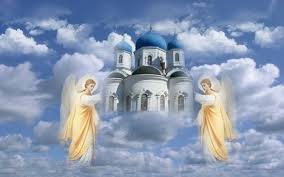 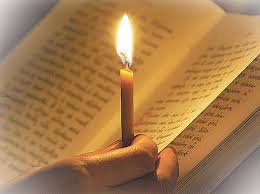 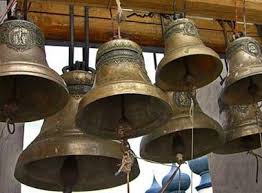 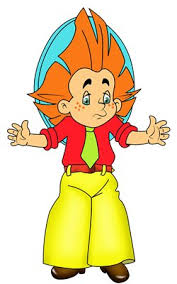 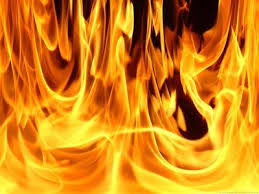 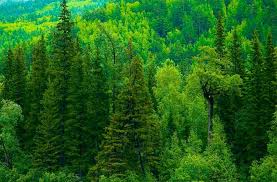 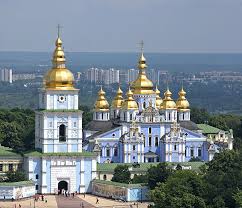 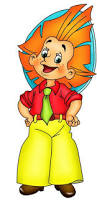 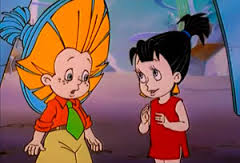 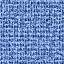 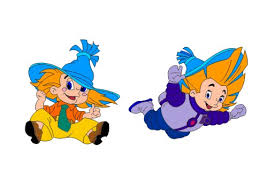 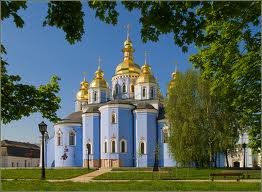 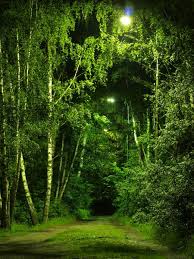 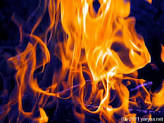 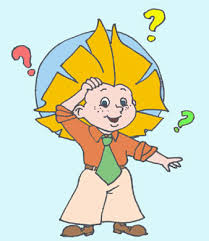 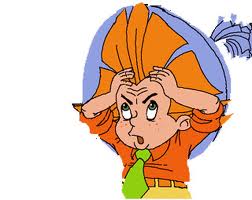 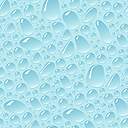 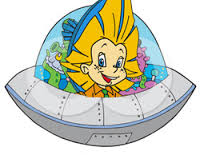 ?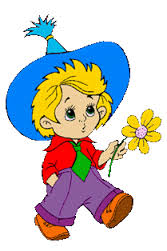 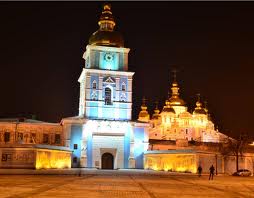 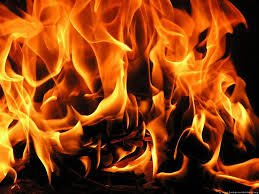 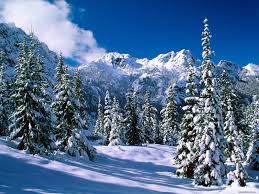 